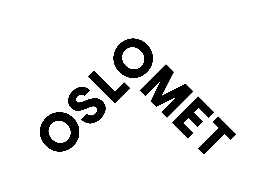 Taushetserklæring for personer som utfører tjenester eller arbeider ved OsloMetOsloMet – storbyuniversitetet (OsloMet) behandler en rekke typer informasjon, blant annet opplysninger om helse og andre personlige forhold, samt informasjon om tekniske systemer og rutiner, drifts- og forretningshemmeligheter.  Dersom jeg gjennom utførelse av arbeid ved OsloMet på noen måte får kjennskap til slik informasjon, forplikter jeg meg til ikke å bruke, utlevere eller på annen måte gjøre tilgjengelig denne kunnskap for internt eller eksternt uvedkommende, og ikke benytte denne til andre formål enn de oppgaver jeg er pålagt av OsloMet. Denne erklæringen om taushet er hjemlet i følgende lover: Taushetsplikten gjelder til enhver tid (også i fritid, etter at arbeidsforholdet er opphørt).Jeg er klar over at krenkelse av lovbestemt taushetsplikt kan straffes med bøter eller fengsel i henhold til straffeloven § 209.Sted:_________________ Dato: ___________Navn i blokkbokstaver:_________________________________________Signatur: ________________________________________________________Helsepersonelloven: Helsepersonell skal hindre at andre får adgang eller kjennskap til opplysninger om folks legems- eller sykdomsforhold eller andre personlige forhold som de får vite om i egenskap av å være helsepersonell. (§21)Helsepersonell er personell med autorisasjon eller lisens, personell i helsetjenesten eller i apotek som yter helsehjelp, elever og studenter som yter helsehjelp. (§ 3)Samarbeidende personell og personer som bistår med elektronisk bearbeiding av taushetsbelagte opplysninger har samme taushetsplikt som helsepersonell. (§ 25)Taushetsplikten gjelder tilsvarende for personell i pasientadministrasjon. (§ 26)Forvaltningsloven §13:Enhver som utfører tjeneste eller arbeid for et forvaltningsorgan, plikter å hindre at andre får adgang eller kjennskap til det han i forbindelse med tjenesten eller arbeidet får vite om:noens personlige forhold, ellertekniske innretninger og fremgangsmåter samt drifts- eller forretningsforhold som det vil være av konkurransemessig betydning å hemmeligholde av hensyn til den som opplysningen angår.Forvaltningsloven, § 13e:Enhver som utfører tjeneste eller arbeid i forbindelse med en forskningsoppgave som et forvaltningsorgan har støttet, godkjent eller gitt opplysninger undergitt taushetsplikt til, plikter å hindre at andre får adgang eller kjennskap til: opplysninger undergitt taushetsplikt som forskeren får fra et forvaltningsorgan, opplysninger som i forbindelse med forskningsarbeidet er mottatt fra private under taushetsløfte, og opplysninger som gjelder personer som står i et avhengighetsforhold til den instans (skole, sykehus, anstalt, bedrift, offentlig myndighet m.m.) som har formidlet deres kontakt med forskeren. Spesialisthelsetjenesteloven §6-1:Enhver som utfører tjeneste eller arbeid for helseinstitusjon som omfattes av denne loven, har taushetsplikt etter forvaltningsloven §§ 13 til 13e. Taushetsplikten gjelder også pasientens fødested, fødselsdato, personnummer, statsborgerforhold, sivilstand, yrke, bopel og arbeidssted. Opplysning om pasientens oppholdssted kan likevel gis når det er klart at det ikke vil skade tilliten til helseinstitusjonen.Straffeloven §209:Den som forsettlig eller grovt uaktsomt krenker taushetsplikt som i henhold til lovbestemmelseeller gyldig instruks følger av hans tjeneste eller arbeid for statlig eller kommunalt organ, straffes med bøter eller med fengsel inntil 1 år. Begår han taushetsbrudd i den hensikt å tilvende seg eller andre en uberettiget vinning eller utnytter han i slik hensikt på annen måte opplysninger som er belagt med taushetsplikt, kan fengsel inntil 3 år anvendes. Denne bestemmelse rammer også taushetsbrudd m.m. etter at vedkommende har avsluttet tjenesten eller arbeidet.